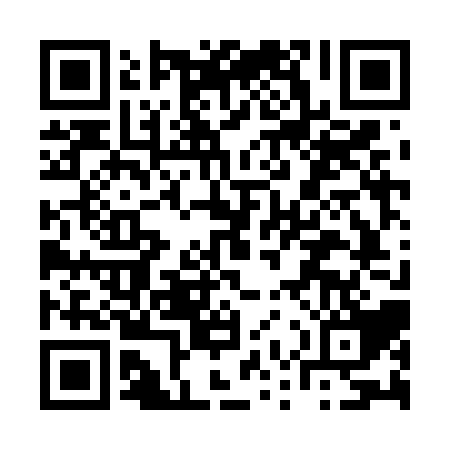 Ramadan times for Bipoga, CameroonMon 11 Mar 2024 - Wed 10 Apr 2024High Latitude Method: NonePrayer Calculation Method: Muslim World LeagueAsar Calculation Method: ShafiPrayer times provided by https://www.salahtimes.comDateDayFajrSuhurSunriseDhuhrAsrIftarMaghribIsha11Mon5:095:096:1812:203:336:236:237:2712Tue5:095:096:1812:203:326:226:227:2713Wed5:095:096:1712:203:326:226:227:2714Thu5:085:086:1712:203:316:226:227:2715Fri5:085:086:1712:193:306:226:227:2716Sat5:075:076:1612:193:296:226:227:2717Sun5:075:076:1612:193:286:226:227:2718Mon5:065:066:1512:183:286:216:217:2619Tue5:065:066:1512:183:276:216:217:2620Wed5:065:066:1512:183:266:216:217:2621Thu5:055:056:1412:183:256:216:217:2622Fri5:055:056:1412:173:246:216:217:2623Sat5:045:046:1312:173:236:216:217:2624Sun5:045:046:1312:173:226:206:207:2525Mon5:035:036:1212:163:216:206:207:2526Tue5:035:036:1212:163:216:206:207:2527Wed5:025:026:1212:163:206:206:207:2528Thu5:025:026:1112:153:196:206:207:2529Fri5:025:026:1112:153:186:206:207:2530Sat5:015:016:1012:153:176:196:197:2531Sun5:015:016:1012:143:166:196:197:241Mon5:005:006:0912:143:156:196:197:242Tue5:005:006:0912:143:166:196:197:243Wed4:594:596:0912:143:166:196:197:244Thu4:594:596:0812:133:176:196:197:245Fri4:584:586:0812:133:176:186:187:246Sat4:584:586:0712:133:186:186:187:247Sun4:574:576:0712:123:186:186:187:248Mon4:574:576:0612:123:186:186:187:249Tue4:564:566:0612:123:196:186:187:2410Wed4:564:566:0612:123:196:186:187:23